Minutes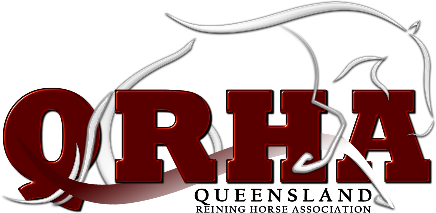 Q.R.H.A Annual General Meeting Sunday 29th November 2020QSEC CabooltureStart 10.00am					AGENDA Annual General Meeting OpeningApologiesMinutes of the previous Annual General MeetingPresidents ReportTreasurers Report and AuditElection of  Management committeeMembership feeNotice of MotionClose of Annual General Meeting/Open General MeetingMinutes of the previous General MeetingBusiness arising from the MinutesCorrespondence, Inwards and OutwardsState Show 2021Confirmation of dates, judges and trainers for 2021Grant proposalWebsiteSponsorshipSocial Media VisitsGeneral BusinessPresent: Darren Simpson, Leanne Bartlett, Daralyn Davies, Susan Laws, Kathleen Murphy, Warren Backhouse, Stacey Thomas, Lynda Gray, Lynda Appleyard, Wayne Appleyard, Karen Lowe, Glenn Muir, Kerrie Behrens, Lee Thomson, Annual General Meeting OpeningMeeting Open at 10.05am.  Quorum present. Apologies   Terri McDonald, Joy Conn, Andrew BehrensMinutes of the previous Annual General MeetingPublished on QRHA Website. Summary read through. See Attachment One.Correspondence addressed to the AGMNil receivedPresident’s Report – Darren SimpsonDear Members and CommitteeWell what can I say, its been a very different year for us all, especially for the first time in over 25 years we have not had a Qld State Show.We have been fortunate than most other states and managed to have two shows and a clinic.All were well attended and were a financial success, especially the September Clinic I would like to thank our Trainers for the year, Warren and Ashleigh Backhouse, Glenn Wyse, and Scott Burnett.  Your expertise and professionalism is appreciated.Our main focus for the year has been setting up our Qld State Championships for 2021, the Futurity keeping in line with Reining Australia Gold Buckle Futurity will be run as a 4-year-old Futurity.Thank you to Kerri for keeping us informed on what’s happening at the Oceania Council meetings and both Lynda and Kerri for the huge job they did putting together the Eligibilities discussion sheet, which went out to both RA and QRHA members.We have a full list of show and clinic dates for 2021 and welcome your support, we will be starting the year off with a Competitors and Judges Seminar in early February.I do urge all members to try and come along, even if you are not interested in becoming a RA judge you will learn so much about showing as a competitor and why to get certain scoresI would like to thank all the sponsors from 2019 and hope we can count on your support to make our 2021 State Show now being held in May a great success.To our members thank you for your support and look forward to getting back in the pen for next year. Finally, a big thank you to my committee for their support and look forward to working with you again next YearTreasurer’s Annual Financial Statement and Audit Report – Kathleen MurphyTreasurer Kathleen Murphy tabled the Auditors report.  Independent audit – well received by auditor, total bank balance at end of FY 2020 was $22,999.57. Loss for a difficult year with little opportunity for raising revenue was $7,323.25. This loss is offset by Expense 6-3200 (Trophies and buckles) of $7,346.78 being forward expenses for 2021 State Show. There is currently $18,421.54 in the QRHA account including debits for bills and deposits for FY 2020/2021.Copy of auditors report available.The auditor was comfortable with the financials and our processes for handling our finances.  We have moved the auditing to Jeff Lewis FIPA FNTAA IPA public accountant at Morayfield.Election of Committee MembersAll positions were declared vacant and as no nominations were received it was requested they be taken from the floor.  We have had two members step down and received a new committee member for 2021.Membership FeesThe present membership fee is $55.00 per year for an adult and $25.00 per year for youth.  Gen3ral vote for the membership to remain the same for the 2021 show season.Carried by all9. Notice of MotionLynda Gray has put forward that QRHA could look at a more efficient banking system than commonwealth Bank presently offers.  She will investigate whether we should move to Westpac where a double signing on accounts is a possible forward step. The new QRHA constitution has been updated and sent to both committee and members for their feedback.  The constitution will be updated at a Special AGM to be held in February 2021 for voting.Close of Annual General Meeting Meeting closed at 10.54amATTACHMENT ONEMinutes                       Q.R.H.A Annual General Meeting                               Saturday 19 January 2019QSEC CabooltureStart 9.10am					   				      AGENDAAnnual General Meeting OpeningApologiesMinutes of the previous Annual General MeetingCorrespondence addressed to the AGMPresident’s ReportSecretary’s Annual ReportTreasurer’s Annual Financial Statement and Audit Report Election of Committee MembersNotice of MotionClose of Annual General Meeting/Open General MeetingAddress from Reining AustraliaPresent:  Dennis Neylon; Paul Ready; Leanne Pianeda; Kelli Ready; Ben Ryan; Nicky Foster; Tamika Reid; Kathleen Murphy; Gita Thomas; Errol Thomas; Darralyn Davies; Devin Lowe; Erin Neylon; Brett Hughes; Leanne Bartlett; Denise Milgate; P.Bellden; N.Foster; G.Walker; D.Scells; G.Scells; Sue Laws; Sophie Laws Thornton; Pam Watson; Kim Hills.Annual General Meeting OpeningMeeting Open at 9.10am.  Quorum present.  Thankyou for RA attending to speak with us after AGM.  ApologiesWayne Appleyard	Minutes of the previous Annual General MeetingPublished on QRHA Website. Summary read through. See Attachment One.Correspondence addressed to the AGMNil receivedPresident’s Report – Dennis NeylonDennis thanked everyone for their attendance at the AGM.  Thanked volunteers including Devin Lowe and Brett Hughes- Volunteers are a great asset to the club.  Provided a Summary of the year:Clinics were received well through membership.  Thanks to Clinicians.Successful Maryborough show to bring membership from the North.  Happy to do again if members feel if it is a viable option.  State show went really well.  Introduced Drug testing which was received well.  Complementary feedback received.  Acknowledgement the Stabling from the State Show could have been done better and we will learn from our mistakes.  Acknowledgement of feedback the drag for State Show Derby run was a ‘Run in’ pattern and would have been better dragged at 5 not 8 Competitors as per the show protocol.  Dennis explained the decision to keep it at the show protocol so as not to disadvantage changed person (ie competitor 9 who would have had a fresh pen but would be 4th out if the drag regime was changed).  Acknowledgement the Committee learned lesson for next year.  Advised the majority of recommendations from the 2017 Members Survey were adopted.  We absorbed costing of Drug testing; Engaged International judges; Will review the 2018 survey for the 2019 Committee to implement.  Dennis explained at an Executive level we reviewed business structure reducing admin costs.  Noted Committee members paid for stabling & camping themselves.  Stationery budget reduced by using technology; 2018 Grant money received $11000 which will enable the purchase of:Wifi enabled trailer containing a purpose mount Live feed to be transmitted to TV in stable area.  QRHA Table socks for presentation tables.  New Photo backdrop.  Ipad & photoshop.  The Treasurer implemented changes to our manual accounting system manual to MYOB software system.  Thanked Kathleen for her work with this.  Will change when comparing this and last year budgetary notes as the categories may be different.  Acknowledged the final balance of the bank acct up from 2017 (See Treasurers Report).  Transparency increased.  Want to encourage input more from membership and welcome to attend 2019 meetings and have input.Secretary’s Annual Report – Kelli ReadyThe Secretary Advised that the feedback from the Members survey that had been put out after the 2018 State show had been collated into a report and would be sent out to Members.  She acknowledged overall the feedback was really good with the majority of feedback revolving around fundraising ideas.  Last Year there were over 35 recommendations out of the survey and the committee had worked hard all year to implement them.  This year the survey respondents rated 95% Very Satisfied compared to 61% the previous year.  Kelli advised that a summary report was being collated and would be attached to the minutes. (Attachment 2)Treasurer’s Annual Financial Statement and Audit Report – Kathleen MurphyKathleen tabled the Auditors report.  She indicated a change to the accounting system as we had adopted MYOB part way through the year.  She advised there are changes to State show profit and loss breakdown due to the new accounting systems (when comparing with previous years).  There was a closing balance of $45,627.92 for 2018 compared to $29,141.36 in 2017 (Noting the $11000 in Grant money was still to come out of that balance).  Auditors noted a net profit of $16,486.57 for the year.  Financial situation of the club excellent.  Ended the year $6-7K better off.  Noted that QSEC as a Venue expensive to book and run.  Decision form State show prizes cost us money but was well received by members. This year we spent money on medications control steward for drug testing at the State show that we haven’t in past years.  It cost more money for trophies for prizes for the State Show this year.  Confident membership won’t have any problems with financials.  Balance of $49K in bank (including Grant money $11K).A question was raised from the floor regarding fence sitting fees for Trent Harvey clinic- did they need to be paid in advance.  Was advised could pay on the day by direct transfer over internet banking on the day.  Dennis thanked Kath for the work she did on implementing MYOB.Election of Committee MembersAll positions were declared vacant and nominations received were read and taken from the floor. Ben Ryan encouraged people to go on the committee.  Kath thank Paul for efforts as Vice President.The following persons did not want to be nominated for the formal Committee but have made a commitment to help out where they can:Helpers:  Leanne Bartlett (State Show), Sophie Laws & Denise Milgate (Scribing), Errol & Gita Thomas.  Thankyou to these people.  Errol Thomas offered to auction off a drag this season and would negotiate a 50/50 split of profits with club.  Thankyou to Errol for his support.Notice of MotionNilClose of Annual General Meeting Meeting closed at 9.50amAddress from Reining Australia to Reining Australia membersMoved: Minutes be accepted by:Lynda GraySeconded:Kathleen MurphyMotion CarriedMoved that the report be accepted:Lynda GraySeconded:Susan LawsCarriedMoved the Treasurers report be accepted.   Kathleen MurphySeconded:Lynda GrayCarriedCommittee RoleNomineeNominatorSeconderPresidentDarren SimpsonWarren BackhouseLynda GrayPresidentNo further nominations. Darren remains President unopposed.No further nominations. Darren remains President unopposed.No further nominations. Darren remains President unopposed.Vice PresidentWarren BackhouseLynda GrayDarren SimpsonVice PresidentNo further nominations. Warren remains Vice President unopposed.No further nominations. Warren remains Vice President unopposed.No further nominations. Warren remains Vice President unopposed.Show SecretaryLynda GrayKathleen MurphySusan LawsShow SecretaryNo further nominations. No further nominations. No further nominations. SecretarySusan LawsLynda GrayKathleen MurphySecretaryNo further nominations.  Susan remains Secretary unopposed. No further nominations.  Susan remains Secretary unopposed. No further nominations.  Susan remains Secretary unopposed. TreasurerKathleen MurphyLynda GraySusan LawsTreasurerThere were no further nominations, Kathleen was declared Treasurer unopposed.There were no further nominations, Kathleen was declared Treasurer unopposed.There were no further nominations, Kathleen was declared Treasurer unopposed.Committee MembersKerri BehrensAndrew BehrensLynda GrayCommittee MembersDaralyn DaviesLynda GraySusan LawsCommittee MembersLeanne BartlettLynda GrayKathleen MurphyCommittee MembersStacey ThomasSusan LawsLynda GrayCommittee MembersMoved the Treasurers report be accepted.   Lynda GraySeconded:Susan LawsCarriedMoved: Minutes be accepted by:Ben RyanSeconded:Leanne PianedaCarriedMoved: Dennis NeylonSeconded:Paul Ready that the report be accepted.CarriedMoved the Treasurers report be accepted. Kath MurphySeconded:Paul ReadyCarriedCommittee RoleNomineeNominatorSeconderPresidentDennis NeylonPaul ReadyNikki FosterPresidentThere were no further nominations, Dennis Neylon was declared President unopposed.There were no further nominations, Dennis Neylon was declared President unopposed.There were no further nominations, Dennis Neylon was declared President unopposed.Vice PresidentPaul ReadyErrol ThomasBen RyanVice PresidentThere were no further nominations, Paul Ready was declared Vice President unopposed.There were no further nominations, Paul Ready was declared Vice President unopposed.There were no further nominations, Paul Ready was declared Vice President unopposed.Show SecretaryPam WatsonKelli ReadyBen RyanShow SecretaryThere were no further nominations, Pam Watson was declared Show Secretary unopposed.There were no further nominations, Pam Watson was declared Show Secretary unopposed.There were no further nominations, Pam Watson was declared Show Secretary unopposed.SecretaryKelli ReadyLeanne PianedaNikki FosterSecretaryThere were no further nominations, Kelli Ready was declared Secretary unopposed.There were no further nominations, Kelli Ready was declared Secretary unopposed.There were no further nominations, Kelli Ready was declared Secretary unopposed.TreasurerKath MurphyGita ThomasErin NeylonTreasurerErin Neylon was also nominated but declined the nomination and offered her assistance to the Committee as a helper if required.Kath Murphy was elected as Treasurer.Erin Neylon was also nominated but declined the nomination and offered her assistance to the Committee as a helper if required.Kath Murphy was elected as Treasurer.Erin Neylon was also nominated but declined the nomination and offered her assistance to the Committee as a helper if required.Kath Murphy was elected as Treasurer.Committee MembersLeanne PianedaPaul ReadyBen Ryan Committee MembersBen RyanPaul ReadyErrol ThomasCommittee MembersTamika RyanBen RyanLeanne PianedaCommittee MembersDevin LoweDennis NeylonNikki FosterCommittee MembersNikki FosterLeanne PianedaPaul Ready